Company Name: ___________________________________________________Building Your Algae FarmChoose everything that you would like to buy for your algae farm with a budget of $1000 (but real algae farms cost millions of dollars!). Try to maximize your algae production. You may invest in more than one option for each question. Where will you build your farm?What water source will you use?Freshwater		$400	Wastewater		$100Seawater		$200What kind of reactor will you use?Open pond		$100Closed reactor	$300What kind of algae will you grow?Diatoms		$200Green algae		$100Total Cost (add up all the costs of the boxes you checked above) = $Where will you build your algae farm?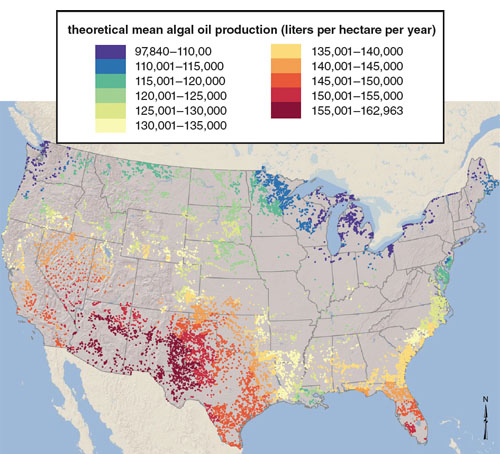 Illustration by Barbara Aulicino. Map from the article “National Microalgae Biofuel Production Potential and Resource Demand,” by Mark Wigmosta et al. 2011. Water Resources Research.Does this decide what water supply you will use?What kind of reactor will you use?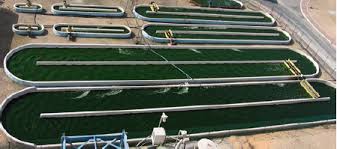 Open pond reactorsPrecipitation Evaporation (loss of water)Bacteria and predators get inCheap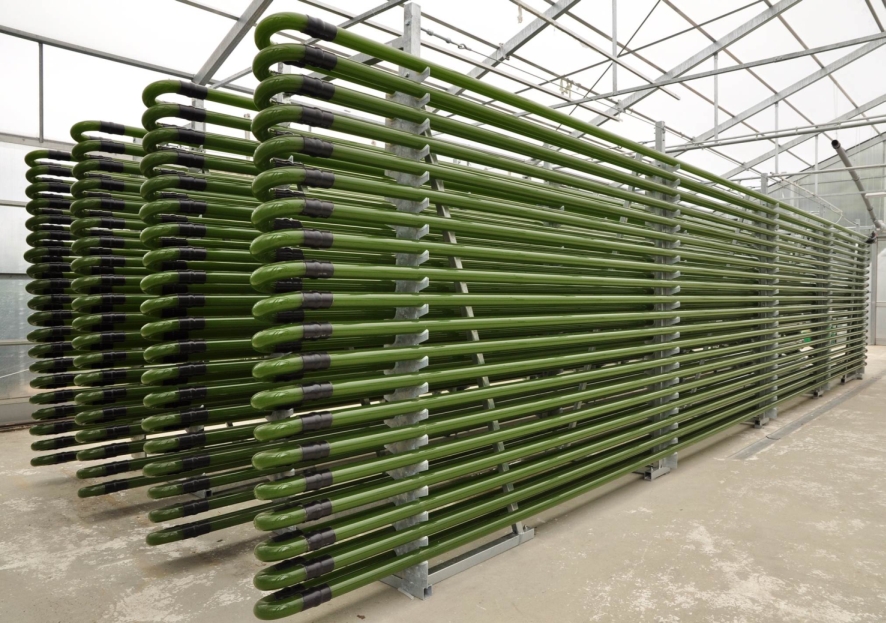 Closed reactorsExpensiveEasier to controlNo contaminationHigher productivityNeed to cool downCaptures more lightWhat kind of algae will you grow?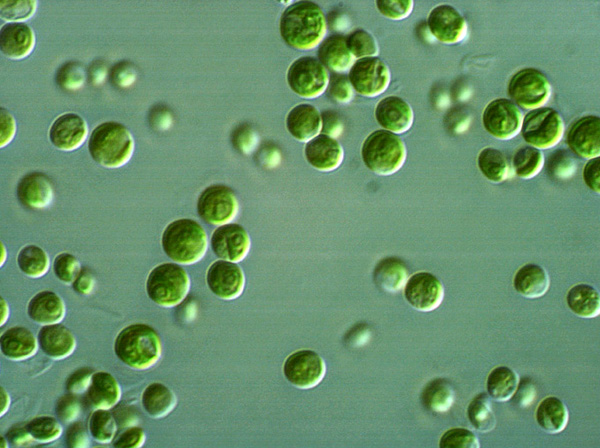 Green algaeHigher growth ratesSmaller cellsLess lipids per cellDiatoms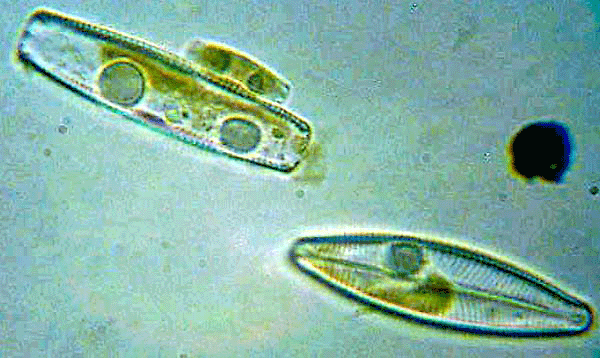 Require more nutrients (silica)Slower growth ratesLarger cellsMore lipids per cellWest Coast$700East Coast$400Northern U.S.$500Southern U.S. $600